Уважаемая Ирина Викторовна!В соответствии с постановлением администрации города Югорска от 07.10.2013 № 2906 «О муниципальных и ведомственных целевых программах города Югорска» направляем отчет об исполнении муниципальной программы города Югорска «Организация деятельности по опеке и попечительству в городе Югорске на 2014 - 2020 годы» по состоянию на 1 июля 2015 года.Исполняющий обязанности начальника управления опеки и попечительства	   	                                 Т.В. ЛитовченкоК.С. Стрельцова8(34675) 5-00-86Отчетоб исполнении муниципальной программы по состоянию на 01 июля 2015 года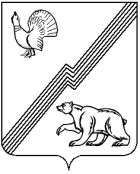 Муниципальное образование – городской округ город ЮгорскАдминистрация города ЮгорскаУПРАВЛЕНИЕОПЕКИ И ПОПЕЧИТЕЛЬСТВА40лет Победы ул., д. 11, г. Югорск, 628260,Ханты-Мансийский автономный округ – Югра, Тюменская область,Тел./факс (34675) 5-00-67, 5-00-66E-mail: ooip-ugorsk@yandex.ru               ____06.07.2015____   № ______на № ___________ от ____________Начальнику управления экономической политики администрации города ЮгорскаИ.В. Грудцыной  Организация деятельности по опеке и попечительству в городе Югорске на 2014 – 2020 годы (наименование программы)Управление опеки и попечительства администрации города Югорска (ответственный исполнитель)№Мероприятия программыОтветственный исполнитель/ соисполнительОтветственный исполнитель/ соисполнительИсточники финансированияУтверждено по программе (план по программе)Утверждено в бюджетеФактическое значение за отчетный периодОтклонениеОтклонениеПримечания№Мероприятия программыОтветственный исполнитель/ соисполнительОтветственный исполнитель/ соисполнительИсточники финансированияУтверждено по программе (план по программе)Утверждено в бюджетеФактическое значение за отчетный периодАбсолютное значениеОтносительное значение, %Примечания№Мероприятия программыОтветственный исполнитель/ соисполнительОтветственный исполнитель/ соисполнительИсточники финансированияУтверждено по программе (план по программе)Утверждено в бюджетеФактическое значение за отчетный период(гр.6- гр.7)(гр.7/ гр.6*100%)Примечания123345678910Цель: Создание условий для интеграции детей-сирот и детей, оставшихся без попечения родителей, в общество.Цель: Создание условий для интеграции детей-сирот и детей, оставшихся без попечения родителей, в общество.Цель: Создание условий для интеграции детей-сирот и детей, оставшихся без попечения родителей, в общество.Цель: Создание условий для интеграции детей-сирот и детей, оставшихся без попечения родителей, в общество.Цель: Создание условий для интеграции детей-сирот и детей, оставшихся без попечения родителей, в общество.Цель: Создание условий для интеграции детей-сирот и детей, оставшихся без попечения родителей, в общество.Цель: Создание условий для интеграции детей-сирот и детей, оставшихся без попечения родителей, в общество.Цель: Создание условий для интеграции детей-сирот и детей, оставшихся без попечения родителей, в общество.Цель: Создание условий для интеграции детей-сирот и детей, оставшихся без попечения родителей, в общество.Цель: Создание условий для интеграции детей-сирот и детей, оставшихся без попечения родителей, в общество.Цель: Создание условий для интеграции детей-сирот и детей, оставшихся без попечения родителей, в общество.Задача 1: Обеспечение дополнительными гарантиями и дополнительными мерами социальной поддержки детей-сирот и детей, оставшихся без попечения родителей, лиц из их числа, а также граждан, принявших на воспитание детей,  оставшихся без родительского попеченияЗадача 1: Обеспечение дополнительными гарантиями и дополнительными мерами социальной поддержки детей-сирот и детей, оставшихся без попечения родителей, лиц из их числа, а также граждан, принявших на воспитание детей,  оставшихся без родительского попеченияЗадача 1: Обеспечение дополнительными гарантиями и дополнительными мерами социальной поддержки детей-сирот и детей, оставшихся без попечения родителей, лиц из их числа, а также граждан, принявших на воспитание детей,  оставшихся без родительского попеченияЗадача 1: Обеспечение дополнительными гарантиями и дополнительными мерами социальной поддержки детей-сирот и детей, оставшихся без попечения родителей, лиц из их числа, а также граждан, принявших на воспитание детей,  оставшихся без родительского попеченияЗадача 1: Обеспечение дополнительными гарантиями и дополнительными мерами социальной поддержки детей-сирот и детей, оставшихся без попечения родителей, лиц из их числа, а также граждан, принявших на воспитание детей,  оставшихся без родительского попеченияЗадача 1: Обеспечение дополнительными гарантиями и дополнительными мерами социальной поддержки детей-сирот и детей, оставшихся без попечения родителей, лиц из их числа, а также граждан, принявших на воспитание детей,  оставшихся без родительского попеченияЗадача 1: Обеспечение дополнительными гарантиями и дополнительными мерами социальной поддержки детей-сирот и детей, оставшихся без попечения родителей, лиц из их числа, а также граждан, принявших на воспитание детей,  оставшихся без родительского попеченияЗадача 1: Обеспечение дополнительными гарантиями и дополнительными мерами социальной поддержки детей-сирот и детей, оставшихся без попечения родителей, лиц из их числа, а также граждан, принявших на воспитание детей,  оставшихся без родительского попеченияЗадача 1: Обеспечение дополнительными гарантиями и дополнительными мерами социальной поддержки детей-сирот и детей, оставшихся без попечения родителей, лиц из их числа, а также граждан, принявших на воспитание детей,  оставшихся без родительского попеченияЗадача 1: Обеспечение дополнительными гарантиями и дополнительными мерами социальной поддержки детей-сирот и детей, оставшихся без попечения родителей, лиц из их числа, а также граждан, принявших на воспитание детей,  оставшихся без родительского попеченияЗадача 1: Обеспечение дополнительными гарантиями и дополнительными мерами социальной поддержки детей-сирот и детей, оставшихся без попечения родителей, лиц из их числа, а также граждан, принявших на воспитание детей,  оставшихся без родительского попечения1.1.Выплата ежемесячных пособий опекаемым и усыновленным детямУправление опеки и попечительства администрации города ЮгорскаУправление опеки и попечительства администрации города ЮгорскаФедеральный бюджет---------------1.1.Выплата ежемесячных пособий опекаемым и усыновленным детямУправление опеки и попечительства администрации города ЮгорскаУправление опеки и попечительства администрации города ЮгорскаБюджет округа78 777,478 777,437 420,441 357,047,01.1.Выплата ежемесячных пособий опекаемым и усыновленным детямУправление опеки и попечительства администрации города ЮгорскаУправление опеки и попечительства администрации города ЮгорскаВсего78 777,478 777,437 420,441 357,047,01.2.Выплата вознаграждения приемным родителямУправление опеки и попечительства администрации города ЮгорскаУправление опеки и попечительства администрации города ЮгорскаФедеральный бюджет---------------1.2.Выплата вознаграждения приемным родителямУправление опеки и попечительства администрации города ЮгорскаУправление опеки и попечительства администрации города ЮгорскаБюджет округа32 202,832 202,812 764,219 438,639,01.2.Выплата вознаграждения приемным родителямУправление опеки и попечительства администрации города ЮгорскаУправление опеки и попечительства администрации города ЮгорскаВсего32 202,832 202,812 764,219 438,639,01.3.Выплата единовременного пособия при передаче ребенка на воспитание в семьюУправление опеки и попечительства администрации города ЮгорскаУправление опеки и попечительства администрации города ЮгорскаФедеральный бюджет2 359,92 359,92 190,3169,692,01.3.Выплата единовременного пособия при передаче ребенка на воспитание в семьюУправление опеки и попечительства администрации города ЮгорскаУправление опеки и попечительства администрации города ЮгорскаБюджет округа---------1.3.Выплата единовременного пособия при передаче ребенка на воспитание в семьюУправление опеки и попечительства администрации города ЮгорскаУправление опеки и попечительства администрации города ЮгорскаВсего2 359,92 359,92 190,3169,692,01.4.Предоставление дополнительных гарантий детям - сиротам и детям, оставшимся без попечения родителей, лицам из числа детей-сирот (предоставление денежных средств на проезд на городском транспорте, путевок в спортивно-оздоровительные лагеря и оплаты проезда к месту отдыха и обратно, обеспечение детей-сирот по окончанию ими общеобразова-тельного учреждения денежной компенсацией и единовременным пособием)Управление опеки и попечительства администрации города ЮгорскаУправление опеки и попечительства администрации города ЮгорскаФедеральный бюджет---------1.4.Предоставление дополнительных гарантий детям - сиротам и детям, оставшимся без попечения родителей, лицам из числа детей-сирот (предоставление денежных средств на проезд на городском транспорте, путевок в спортивно-оздоровительные лагеря и оплаты проезда к месту отдыха и обратно, обеспечение детей-сирот по окончанию ими общеобразова-тельного учреждения денежной компенсацией и единовременным пособием)Управление опеки и попечительства администрации города ЮгорскаУправление опеки и попечительства администрации города ЮгорскаБюджет округа4 457,44 457,4587,94 179,413,0 1.4.Предоставление дополнительных гарантий детям - сиротам и детям, оставшимся без попечения родителей, лицам из числа детей-сирот (предоставление денежных средств на проезд на городском транспорте, путевок в спортивно-оздоровительные лагеря и оплаты проезда к месту отдыха и обратно, обеспечение детей-сирот по окончанию ими общеобразова-тельного учреждения денежной компенсацией и единовременным пособием)Управление опеки и попечительства администрации города ЮгорскаУправление опеки и попечительства администрации города ЮгорскаВсего4 457,44 457,4587,94 179,413,0 1.5.Организация деятельности по опеке и попечительствуУправление бухгалтерского учета и отчетности администрации города ЮгорскаУправление бухгалтерского учета и отчетности администрации города ЮгорскаФедеральный бюджет---------------1.5.Организация деятельности по опеке и попечительствуУправление бухгалтерского учета и отчетности администрации города ЮгорскаУправление бухгалтерского учета и отчетности администрации города ЮгорскаБюджет округа12 307,112 307,14 993,44 993,440,01.5.Организация деятельности по опеке и попечительствуУправление бухгалтерского учета и отчетности администрации города ЮгорскаУправление бухгалтерского учета и отчетности администрации города ЮгорскаВсего12 307,112 307,14 993,44 993,440,0Итого по задаче 1Итого по задаче 1Итого по задаче 1Федеральный бюджет2 359,92 359,92 190,3169,692,0Итого по задаче 1Итого по задаче 1Итого по задаче 1Бюджет округа127 744,7127 744,755 765,971 978,843,0Итого по задаче 1Итого по задаче 1Итого по задаче 1Всего130 104,6130 104,657 956,272 148,444,0Задача 2: Повышение уровня благосостояния детей-сирот и детей, оставшихся без попечения родителей, лиц из числа детей-сирот и детей,                                                оставшихся без попечения родителейЗадача 2: Повышение уровня благосостояния детей-сирот и детей, оставшихся без попечения родителей, лиц из числа детей-сирот и детей,                                                оставшихся без попечения родителейЗадача 2: Повышение уровня благосостояния детей-сирот и детей, оставшихся без попечения родителей, лиц из числа детей-сирот и детей,                                                оставшихся без попечения родителейЗадача 2: Повышение уровня благосостояния детей-сирот и детей, оставшихся без попечения родителей, лиц из числа детей-сирот и детей,                                                оставшихся без попечения родителейЗадача 2: Повышение уровня благосостояния детей-сирот и детей, оставшихся без попечения родителей, лиц из числа детей-сирот и детей,                                                оставшихся без попечения родителейЗадача 2: Повышение уровня благосостояния детей-сирот и детей, оставшихся без попечения родителей, лиц из числа детей-сирот и детей,                                                оставшихся без попечения родителейЗадача 2: Повышение уровня благосостояния детей-сирот и детей, оставшихся без попечения родителей, лиц из числа детей-сирот и детей,                                                оставшихся без попечения родителейЗадача 2: Повышение уровня благосостояния детей-сирот и детей, оставшихся без попечения родителей, лиц из числа детей-сирот и детей,                                                оставшихся без попечения родителейЗадача 2: Повышение уровня благосостояния детей-сирот и детей, оставшихся без попечения родителей, лиц из числа детей-сирот и детей,                                                оставшихся без попечения родителейЗадача 2: Повышение уровня благосостояния детей-сирот и детей, оставшихся без попечения родителей, лиц из числа детей-сирот и детей,                                                оставшихся без попечения родителейЗадача 2: Повышение уровня благосостояния детей-сирот и детей, оставшихся без попечения родителей, лиц из числа детей-сирот и детей,                                                оставшихся без попечения родителей2.1.Обеспечение дополнительных гарантий прав на жилое помещение детей-сирот и детей, оставшихся без попечения родителей, лиц из числа детей-сирот, детей, оставшихся без попечения родителейОбеспечение дополнительных гарантий прав на жилое помещение детей-сирот и детей, оставшихся без попечения родителей, лиц из числа детей-сирот, детей, оставшихся без попечения родителейУправление опеки и попечительства администрации города ЮгорскаФедеральный бюджет---------------2.1.Обеспечение дополнительных гарантий прав на жилое помещение детей-сирот и детей, оставшихся без попечения родителей, лиц из числа детей-сирот, детей, оставшихся без попечения родителейОбеспечение дополнительных гарантий прав на жилое помещение детей-сирот и детей, оставшихся без попечения родителей, лиц из числа детей-сирот, детей, оставшихся без попечения родителейУправление опеки и попечительства администрации города ЮгорскаБюджет округа70,470,4070,402.1.Обеспечение дополнительных гарантий прав на жилое помещение детей-сирот и детей, оставшихся без попечения родителей, лиц из числа детей-сирот, детей, оставшихся без попечения родителейОбеспечение дополнительных гарантий прав на жилое помещение детей-сирот и детей, оставшихся без попечения родителей, лиц из числа детей-сирот, детей, оставшихся без попечения родителейУправление опеки и попечительства администрации города ЮгорскаВсего70,470,4070,402.2.Обеспечение жилыми помещениями детей-сирот и детей, оставшихся без попечения родителей, лиц из числа детей-сирот и детей, оставшихся без попечения родителейОбеспечение жилыми помещениями детей-сирот и детей, оставшихся без попечения родителей, лиц из числа детей-сирот и детей, оставшихся без попечения родителейДепартамент муниципальной собственности и градостроительства администрации города ЮгорскаФедеральный бюджет---------------2.2.Обеспечение жилыми помещениями детей-сирот и детей, оставшихся без попечения родителей, лиц из числа детей-сирот и детей, оставшихся без попечения родителейОбеспечение жилыми помещениями детей-сирот и детей, оставшихся без попечения родителей, лиц из числа детей-сирот и детей, оставшихся без попечения родителейДепартамент муниципальной собственности и градостроительства администрации города ЮгорскаБюджет округа26 166,626 166,6026 166,602.2.Обеспечение жилыми помещениями детей-сирот и детей, оставшихся без попечения родителей, лиц из числа детей-сирот и детей, оставшихся без попечения родителейОбеспечение жилыми помещениями детей-сирот и детей, оставшихся без попечения родителей, лиц из числа детей-сирот и детей, оставшихся без попечения родителейДепартамент муниципальной собственности и градостроительства администрации города ЮгорскаВсего26 166,626 166,6026 166,60Итого по задаче 2Итого по задаче 2Итого по задаче 2Федеральный бюджет---------------Итого по задаче 2Итого по задаче 2Итого по задаче 2Бюджет округа26 237,026 237,0026 237,00Итого по задаче 2Итого по задаче 2Итого по задаче 2Всего26 237,026 237,0026 237,00ВСЕГО ПО МУНИЦИПАЛЬНОЙ ПРОГРАММЕВСЕГО ПО МУНИЦИПАЛЬНОЙ ПРОГРАММЕВСЕГО ПО МУНИЦИПАЛЬНОЙ ПРОГРАММЕФедеральный бюджет2 359,92 359,92 190,3169,6 92,0ВСЕГО ПО МУНИЦИПАЛЬНОЙ ПРОГРАММЕВСЕГО ПО МУНИЦИПАЛЬНОЙ ПРОГРАММЕВСЕГО ПО МУНИЦИПАЛЬНОЙ ПРОГРАММЕБюджет округа153 981,7153 981,755 765,998 215,836,0ВСЕГО ПО МУНИЦИПАЛЬНОЙ ПРОГРАММЕВСЕГО ПО МУНИЦИПАЛЬНОЙ ПРОГРАММЕВСЕГО ПО МУНИЦИПАЛЬНОЙ ПРОГРАММЕВсего156 341,6156 341,657 956,298 385,437,0в том числе:в том числе:в том числе:в том числе:в том числе:в том числе:в том числе:в том числе:в том числе:в том числе:в том числе:Управление опеки и попечительства администрации города ЮгорскаУправление опеки и попечительства администрации города ЮгорскаУправление опеки и попечительства администрации города ЮгорскаФедеральный бюджет2 359,92 359,92 190,3169,692,0Управление опеки и попечительства администрации города ЮгорскаУправление опеки и попечительства администрации города ЮгорскаУправление опеки и попечительства администрации города ЮгорскаБюджет округа115 508,0115 508,050 772,464 735,643,0Управление опеки и попечительства администрации города ЮгорскаУправление опеки и попечительства администрации города ЮгорскаУправление опеки и попечительства администрации города ЮгорскаВсего117 867,9117 867,952 962,764 905,244,0Управление бухгалтерского учета и отчетности администрации города ЮгорскаУправление бухгалтерского учета и отчетности администрации города ЮгорскаУправление бухгалтерского учета и отчетности администрации города ЮгорскаФедеральный бюджет---------------Управление бухгалтерского учета и отчетности администрации города ЮгорскаУправление бухгалтерского учета и отчетности администрации города ЮгорскаУправление бухгалтерского учета и отчетности администрации города ЮгорскаБюджет округа12 307,112 307,14 993,47 313,740,0Управление бухгалтерского учета и отчетности администрации города ЮгорскаУправление бухгалтерского учета и отчетности администрации города ЮгорскаУправление бухгалтерского учета и отчетности администрации города ЮгорскаВсего12 307,112 307,14 993,47 313,740,0Департамент муниципальной собственности и градостроительства администрации города Югорска;Управление жилищной политики администрации города ЮгорскаДепартамент муниципальной собственности и градостроительства администрации города Югорска;Управление жилищной политики администрации города ЮгорскаДепартамент муниципальной собственности и градостроительства администрации города Югорска;Управление жилищной политики администрации города ЮгорскаФедеральный бюджет---------------Департамент муниципальной собственности и градостроительства администрации города Югорска;Управление жилищной политики администрации города ЮгорскаДепартамент муниципальной собственности и градостроительства администрации города Югорска;Управление жилищной политики администрации города ЮгорскаДепартамент муниципальной собственности и градостроительства администрации города Югорска;Управление жилищной политики администрации города ЮгорскаБюджет округа26 166,626 166,6026 166,60Департамент муниципальной собственности и градостроительства администрации города Югорска;Управление жилищной политики администрации города ЮгорскаДепартамент муниципальной собственности и градостроительства администрации города Югорска;Управление жилищной политики администрации города ЮгорскаДепартамент муниципальной собственности и градостроительства администрации города Югорска;Управление жилищной политики администрации города ЮгорскаВсего26 166,626 166,6026 166,60_______УОиП_____________                   Т.В. Литовченко/_____________                         К.С. Стрельцова/________________________/5-00-86_______УОиП_____________                   Т.В. Литовченко/_____________                         К.С. Стрельцова/________________________/5-00-86_______УОиП_____________                   Т.В. Литовченко/_____________                         К.С. Стрельцова/________________________/5-00-86_______УОиП_____________                   Т.В. Литовченко/_____________                         К.С. Стрельцова/________________________/5-00-86_______УОиП_____________                   Т.В. Литовченко/_____________                         К.С. Стрельцова/________________________/5-00-86_______УОиП_____________                   Т.В. Литовченко/_____________                         К.С. Стрельцова/________________________/5-00-86_______УОиП_____________                   Т.В. Литовченко/_____________                         К.С. Стрельцова/________________________/5-00-86_______УОиП_____________                   Т.В. Литовченко/_____________                         К.С. Стрельцова/________________________/5-00-86_______УОиП_____________                   Т.В. Литовченко/_____________                         К.С. Стрельцова/________________________/5-00-86         (ответственный исполнитель)                       (ФИО руководителя)             (подпись)                              (ФИО исполнителя, ответственного за              (подпись)                              (телефон)         (ответственный исполнитель)                       (ФИО руководителя)             (подпись)                              (ФИО исполнителя, ответственного за              (подпись)                              (телефон)         (ответственный исполнитель)                       (ФИО руководителя)             (подпись)                              (ФИО исполнителя, ответственного за              (подпись)                              (телефон)         (ответственный исполнитель)                       (ФИО руководителя)             (подпись)                              (ФИО исполнителя, ответственного за              (подпись)                              (телефон)         (ответственный исполнитель)                       (ФИО руководителя)             (подпись)                              (ФИО исполнителя, ответственного за              (подпись)                              (телефон)         (ответственный исполнитель)                       (ФИО руководителя)             (подпись)                              (ФИО исполнителя, ответственного за              (подпись)                              (телефон)         (ответственный исполнитель)                       (ФИО руководителя)             (подпись)                              (ФИО исполнителя, ответственного за              (подпись)                              (телефон)         (ответственный исполнитель)                       (ФИО руководителя)             (подпись)                              (ФИО исполнителя, ответственного за              (подпись)                              (телефон)         (ответственный исполнитель)                       (ФИО руководителя)             (подпись)                              (ФИО исполнителя, ответственного за              (подпись)                              (телефон)                                                                                                                                                                                                     составление формы)                                                                                                                                                                                                                                           составление формы)                                                                                                                                                                                                                                           составление формы)                                                                                                                                                                                                                                           составление формы)                                                                                                                                                                                                                                           составление формы)                                                                                                                                                                                                                                           составление формы)                                                                                                                                                                                                                                           составление формы)                                      _____ДМСиГ__________                     Голин С.Д./_____________                             А.В. Котлова/________________________/5-00-14_____ДМСиГ__________                     Голин С.Д./_____________                             А.В. Котлова/________________________/5-00-14_____ДМСиГ__________                     Голин С.Д./_____________                             А.В. Котлова/________________________/5-00-14_____ДМСиГ__________                     Голин С.Д./_____________                             А.В. Котлова/________________________/5-00-14_____ДМСиГ__________                     Голин С.Д./_____________                             А.В. Котлова/________________________/5-00-14_____ДМСиГ__________                     Голин С.Д./_____________                             А.В. Котлова/________________________/5-00-14_____ДМСиГ__________                     Голин С.Д./_____________                             А.В. Котлова/________________________/5-00-14_____ДМСиГ__________                     Голин С.Д./_____________                             А.В. Котлова/________________________/5-00-14_____ДМСиГ__________                     Голин С.Д./_____________                             А.В. Котлова/________________________/5-00-14          (соисполнитель 1)                                        (ФИО руководителя)                   (подпись)                               (ФИО исполнителя, ответственного за                (подпись)                              (телефон)              (соисполнитель 1)                                        (ФИО руководителя)                   (подпись)                               (ФИО исполнителя, ответственного за                (подпись)                              (телефон)              (соисполнитель 1)                                        (ФИО руководителя)                   (подпись)                               (ФИО исполнителя, ответственного за                (подпись)                              (телефон)              (соисполнитель 1)                                        (ФИО руководителя)                   (подпись)                               (ФИО исполнителя, ответственного за                (подпись)                              (телефон)              (соисполнитель 1)                                        (ФИО руководителя)                   (подпись)                               (ФИО исполнителя, ответственного за                (подпись)                              (телефон)              (соисполнитель 1)                                        (ФИО руководителя)                   (подпись)                               (ФИО исполнителя, ответственного за                (подпись)                              (телефон)              (соисполнитель 1)                                        (ФИО руководителя)                   (подпись)                               (ФИО исполнителя, ответственного за                (подпись)                              (телефон)              (соисполнитель 1)                                        (ФИО руководителя)                   (подпись)                               (ФИО исполнителя, ответственного за                (подпись)                              (телефон)              (соисполнитель 1)                                        (ФИО руководителя)                   (подпись)                               (ФИО исполнителя, ответственного за                (подпись)                              (телефон)                                                                                                                                                                                                          составление формы)                                                                                                                                                                                                                                              составление формы)                                                                                                                                                                                                                                              составление формы)                                                                                                                                                                                                                                              составление формы)                                                                                                                                                                                                                                              составление формы)                                                                                                                                                                                                                                              составление формы)                                                                                                                                                                                                                                              составление формы)                                        ____ УБУиО__________              Л.А. Михайлова/_____________                        О.В. Бочарова/________________________/5-00-47____ УБУиО__________              Л.А. Михайлова/_____________                        О.В. Бочарова/________________________/5-00-47____ УБУиО__________              Л.А. Михайлова/_____________                        О.В. Бочарова/________________________/5-00-47____ УБУиО__________              Л.А. Михайлова/_____________                        О.В. Бочарова/________________________/5-00-47____ УБУиО__________              Л.А. Михайлова/_____________                        О.В. Бочарова/________________________/5-00-47____ УБУиО__________              Л.А. Михайлова/_____________                        О.В. Бочарова/________________________/5-00-47____ УБУиО__________              Л.А. Михайлова/_____________                        О.В. Бочарова/________________________/5-00-47____ УБУиО__________              Л.А. Михайлова/_____________                        О.В. Бочарова/________________________/5-00-47____ УБУиО__________              Л.А. Михайлова/_____________                        О.В. Бочарова/________________________/5-00-47           (соисполнитель 2)                                       (ФИО руководителя)                    (подпись)                             (ФИО исполнителя, ответственного за                   (подпись)                             (телефон)           (соисполнитель 2)                                       (ФИО руководителя)                    (подпись)                             (ФИО исполнителя, ответственного за                   (подпись)                             (телефон)           (соисполнитель 2)                                       (ФИО руководителя)                    (подпись)                             (ФИО исполнителя, ответственного за                   (подпись)                             (телефон)           (соисполнитель 2)                                       (ФИО руководителя)                    (подпись)                             (ФИО исполнителя, ответственного за                   (подпись)                             (телефон)           (соисполнитель 2)                                       (ФИО руководителя)                    (подпись)                             (ФИО исполнителя, ответственного за                   (подпись)                             (телефон)           (соисполнитель 2)                                       (ФИО руководителя)                    (подпись)                             (ФИО исполнителя, ответственного за                   (подпись)                             (телефон)           (соисполнитель 2)                                       (ФИО руководителя)                    (подпись)                             (ФИО исполнителя, ответственного за                   (подпись)                             (телефон)           (соисполнитель 2)                                       (ФИО руководителя)                    (подпись)                             (ФИО исполнителя, ответственного за                   (подпись)                             (телефон)           (соисполнитель 2)                                       (ФИО руководителя)                    (подпись)                             (ФИО исполнителя, ответственного за                   (подпись)                             (телефон)                                                                                                                                                                                                      составление формы)                                                                                                                                                                                                      составление формы)                                                                                                                                                                                                      составление формы)                                                                                                                                                                                                      составление формы)                                                                                                                                                                                                      составление формы)                                                                                                                                                                                                      составление формы)Дата составления отчета 06 июля 2015 годаДата составления отчета 06 июля 2015 годаДата составления отчета 06 июля 2015 годаДата составления отчета 06 июля 2015 года